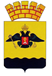 АДМИНИСТРАЦИЯ МУНИЦИПАЛЬНОГО ОБРАЗОВАНИЯ ГОРОД НОВОРОССИЙСКПОСТАНОВЛЕНИЕ_________________						                                    №_____________ г. Новороссийск О внесении изменений в постановление администрации муниципального образования город Новороссийск от 15 июня 2018 года № 2380                             «Об утверждении порядка установления, изменения, отмены муниципальных маршрутов регулярных перевозок на территории муниципального образования город Новороссийск»В соответствии со статьями 16 и 37 Федерального закона от 6 октября 2003 года № 131-ФЗ «Об общих принципах организации местного самоуправления в Российской Федерации», статьями 17 и 19 Федерального закона от 13 июля 2015 года № 220-ФЗ «Об организации регулярных  перевозок пассажиров и багажа автомобильным транспортом и городским наземным электрическим транспортом в Российской Федерации и о     внесении изменений в отдельные законодательные акты Российской Федерации», статьей 5 Закона Краснодарского края от 21 декабря 2018 года    № 3931-КЗ «Об организации регулярных перевозок пассажиров и багажа автомобильным транспортом и городским наземным электрическим транспортом в Краснодарском крае», а также статьей 34 Устава муниципального образования город Новороссийск  п о с т а н о в л я ю:1. Внести изменения в постановление администрации муниципального образования город Новороссийск от 15 июня 2018 года № 2380                             «Об утверждении порядка установления, изменения, отмены муниципальных маршрутов регулярных перевозок на территории муниципального образования город Новороссийск»:1.1. Подпункт 2.2 пункта 2 порядка изложить в новой редакции:«2.2. Решение об установлении, отмене, изменении маршрутов регулярного сообщения, а также изменении маршрутных графиков и класса транспортных средств на маршруте регулярного сообщения принимается администрацией в следующих случаях:».1.2. Подпункт 2.7.1 пункта 2 порядка изложить в новой редакции:«2.7.1. Частичное изменение пути следования (схемы движения) транспортных средств на маршруте регулярного сообщения без сохранения начального и(или) конечного пунктов, в том числе с присвоением ему нового номера;».1.3. Подпункт 2.10 пункта 2 порядка изложить в новой редакции:«2.10. При изменении маршрута регулярного сообщения, класса транспортных средств, количества маршрутных графиков и (или) рейсов на маршруте право на осуществление пассажирских перевозок на маршруте сохраняется за перевозчиком, ранее получившим такое право, до окончания срока действия свидетельства об осуществлении перевозок при наличии у него возможности на перевозку пассажиров по измененному маршруту, классу транспортных средств, количеству маршрутных графиков и (или) рейсов на маршруте, а также на обеспечение безопасных условий такой перевозки.»1.4. Подпункт 2.12 пункта 2 порядка исключить.2. Отделу информационной политики и средств массовой   информации администрации муниципального образования город Новороссийск  опубликовать настоящее постановление в печатном бюллетене «Вестник муниципального образования город Новороссийск» и разместить на официальном сайте администрации муниципального образования город Новороссийск.3. Контроль за выполнением настоящего постановления возложить на заместителя главы муниципального образования Яменскова А.И.4. Постановление вступает в силу со дня его официального опубликования.Главамуниципального образования                                                        А.В. Кравченко